ANMÄLAN TILL PRÖVNING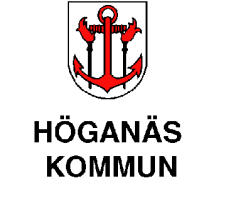 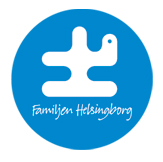 Härmed anmäler jag mig till prövning i följande kurs.
Prövning genomförs enligt nuvarande kursplan.
Prövning ska ske inom 6 månader från anmälningsdatum.Bifoga betyg från tidigare utbildning!Ansökan måste lämnas personligen. Avgift betalas med Swish på Kunskapsforum
▪ Elev på skolan eller utifrån		500 kr/kurs
▪ Elev på skolan och erhållit F i aktuell kurs	Ingen avgift om prövning görs inom 12 månader 
OBS! Inbetald avgift återbetalas ej.Hermods kontaktar dig per brev, e-post eller telefon. Betyg skickas hem efter utförd prövning.

Examinator: 		 GodkännesMedbedömare: 		 Godkännes ejPrövningsdatum: 		Betyg:		Rektor: ………………………..……….	Tid för prövningenNär din ansökan behandlats och din prövning har beviljats, får du en bekräftelse och detaljer om vem som ska genomföra din prövning och hur ni tar kontakt med varandra.Har du några frågor är du välkommen att maila till ulrika.adsersen@hoganas.se eller                     ring 042/33 78 26De uppgifter du lämnar kommer att registreras i en databas och hanteras i enlighet med personuppgiftslagen (PuL). Vill du veta vilka uppgifter om dig som finns registrerade hos oss? Skicka en begäran till Höganäs kommun, Kommunkansliet, 263 82 Höganäs.KurskodKursnamnFörnamnEfternamnPersonnummerGataPostnummer, ortTelefonnummerE-postadressE-postadressKommun